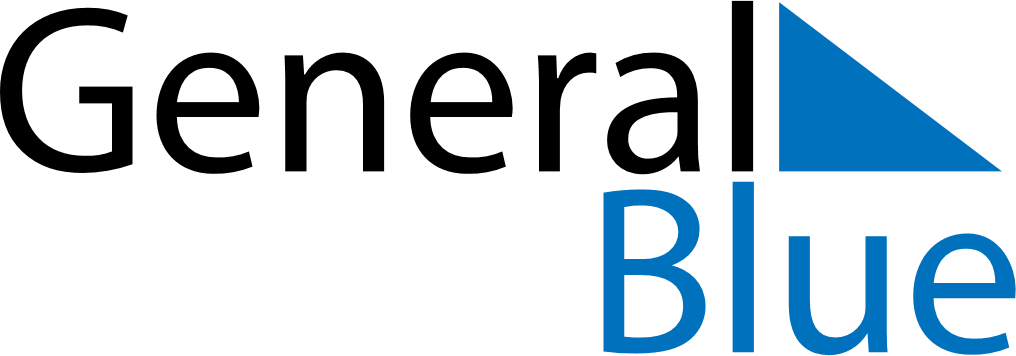 June 2020June 2020June 2020June 2020GibraltarGibraltarGibraltarMondayTuesdayWednesdayThursdayFridaySaturdaySaturdaySunday12345667891011121313141516171819202021Queen’s BirthdayFather’s Day22232425262727282930